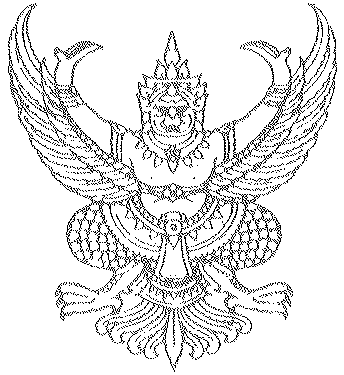 ที่ พช 78801.1/ว  21						สภาองค์การบริหารส่วนตำบลเขาค้อ								183  หมู่ที่  13  ตำบลเขาค้อ								อำเภอเขาค้อ  จังหวัดเพชรบูรณ์								67270       11  สิงหาคม  2564เรื่อง	ประชาสัมพันธ์การประชุมสภาองค์การบริหารส่วนตำบลเขาค้อ สมัยสามัญ สมัยที่ 3  ประจำปี 2564  ครั้งที่ 3เรียน	.............................................		ด้วยสภาองค์การบริหารส่วนตำบลเขาค้อ  ได้กำหนดประชุมสภาองค์การบริหารส่วนตำบลเขาค้อ สมัยสามัญ สมัยที่ 3 ประจำปี 2564 ครั้งที่ 3  ในวันที่  13  สิงหาคม   2564  เพื่อพิจารณาข้อราชการต่างๆ ขององค์การบริหารส่วนตำบลเขาค้อสภาองค์การบริหารส่วนตำบลเขา  จึงขอประชาสัมพันธ์การประชุมสภาองค์การบริหารส่วนตำบลเขาค้อ  สมัยสามัญ สมัยที่ 3 ประจำปี 2564  ครั้งที่ 3  ในวันที่  13  สิงหาคม  2564  เวลา10.00 น.   ให้ทราบและหากมีสนใจจะเข้ารับฟังการประชุมฯ  สามารถเข้ารับฟังการประชุมฯได้ตามวันและเวลาดังกล่าวต่อไป  		จึงเรียนมาเพื่อโปรดประชาสัมพันธ์ให้ทราบโดยทั่วกัน						ขอแสดงความนับถือ						  สันทัศน์  รูปล่ำ				       	          (นายสันทัศน์  รูปล่ำ)			    	           สภาองค์การบริหารส่วนตำบลเขาค้อกิจการสภา อบต.เขาค้อโทร.0-5672-8059โทรสาร 0-5672-8068 “ซื่อสัตย์ สุจริต มุ่งสัมฤทธิ์ของงาน ยึดมั่นมาตรฐาน บริการด้วยใจเป็นธรรม”